Foto’s Leiding Giuliano Dalba Florentien van Oranje                                                                      Tom van BeekLeeftijd 19                                                                                          Leeftijd 20 In de leiding sinds; 2014                                                                  In de leiding sinds: 2014 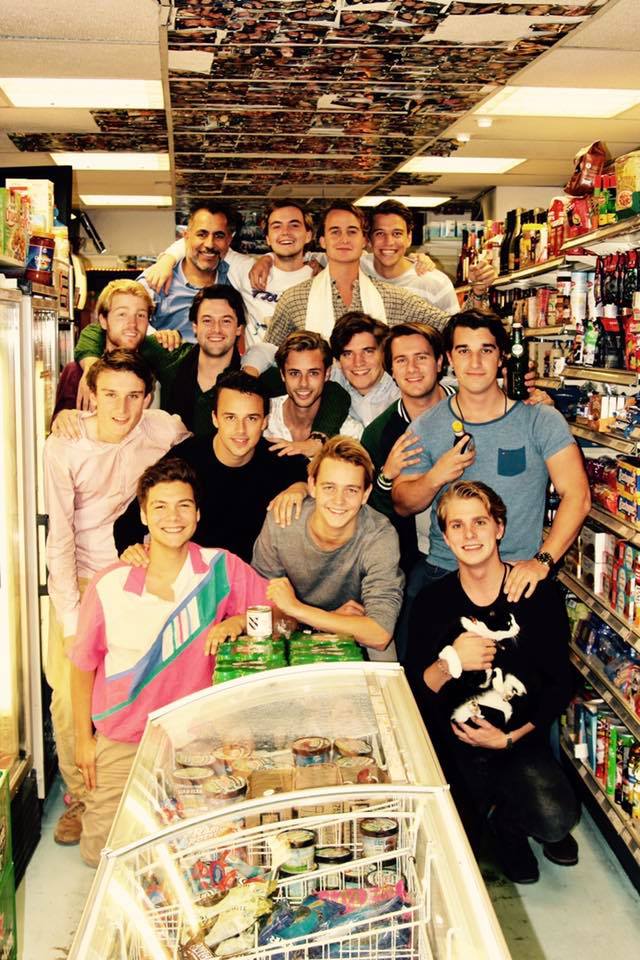 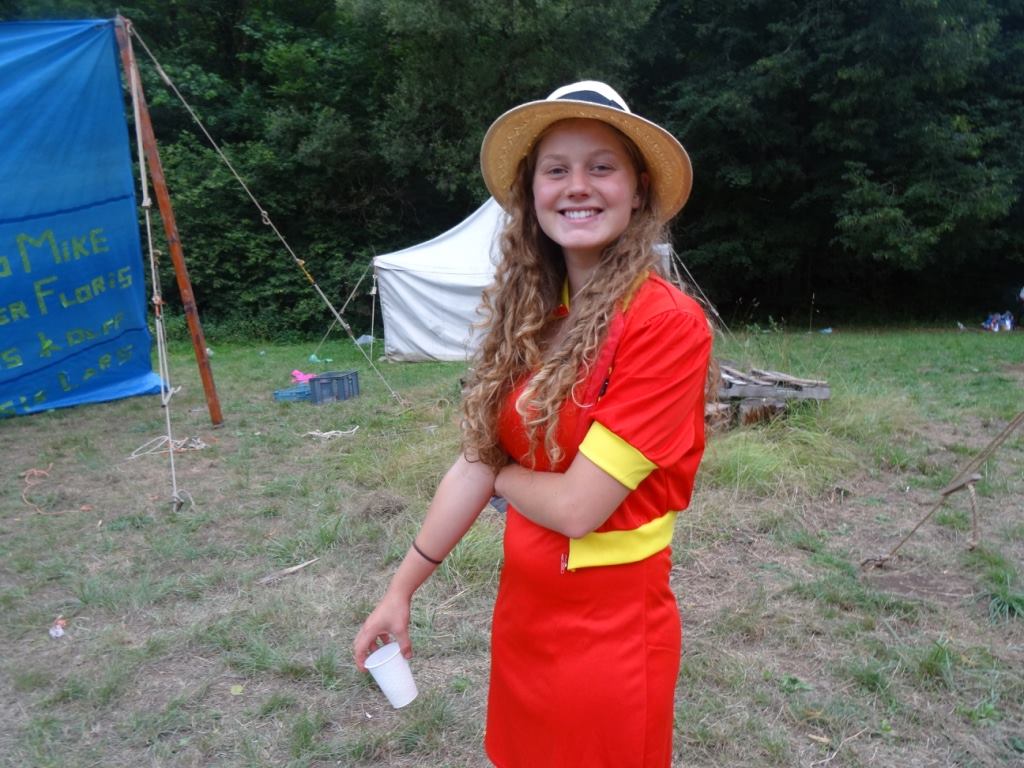 Bodil Tummers                                                                           Willem Kolff Leeftijd 20                                                                                   Leeftijd 19 In de leiding sinds: 2014                                                           In de leiding sinds: 2014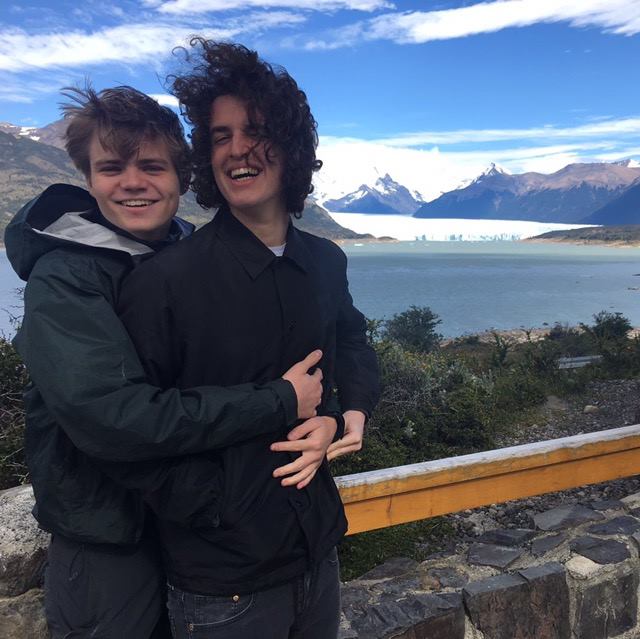 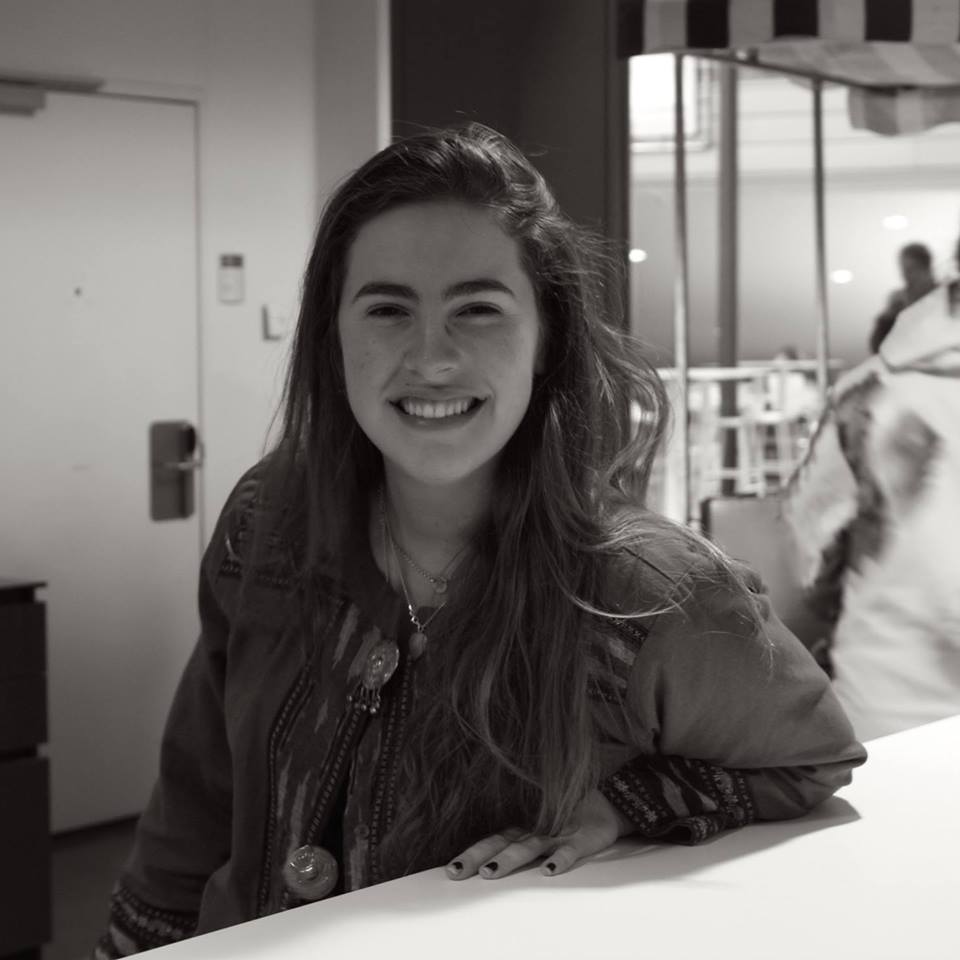 Maup tideman                                                                    Reinier kalis Leeftijd 18                                                                           Leeftijd 20 In de leiding sinds 2016                                                    In de leiding sinds: 2016 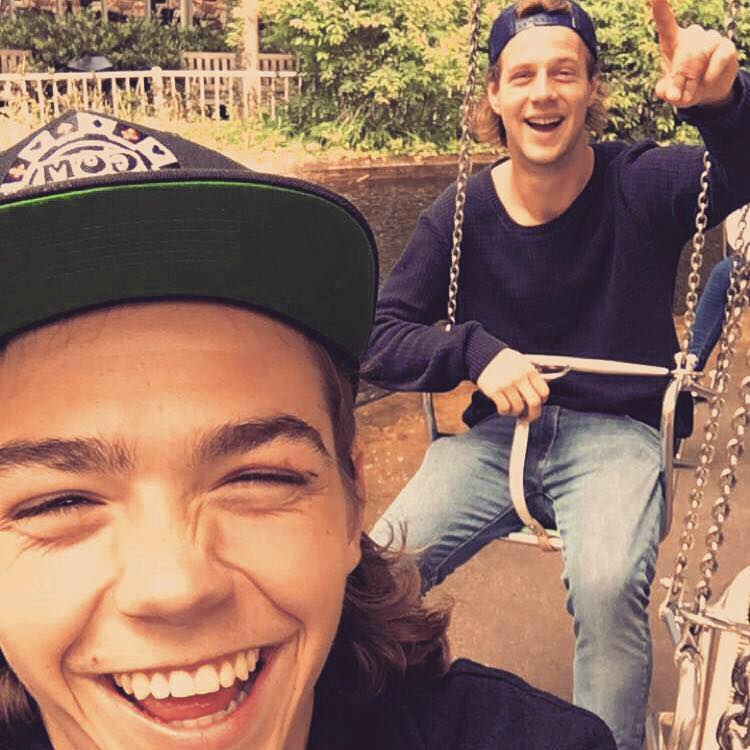 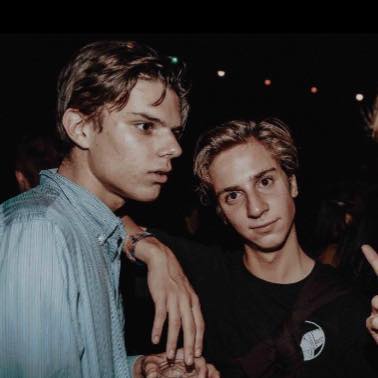 Joep Houben                                                                     Dana Shadid Leeftijd 18                                                                         Leeftijd 19 In de leiding sinds: 2015                                             In de leiding sinds: 2015 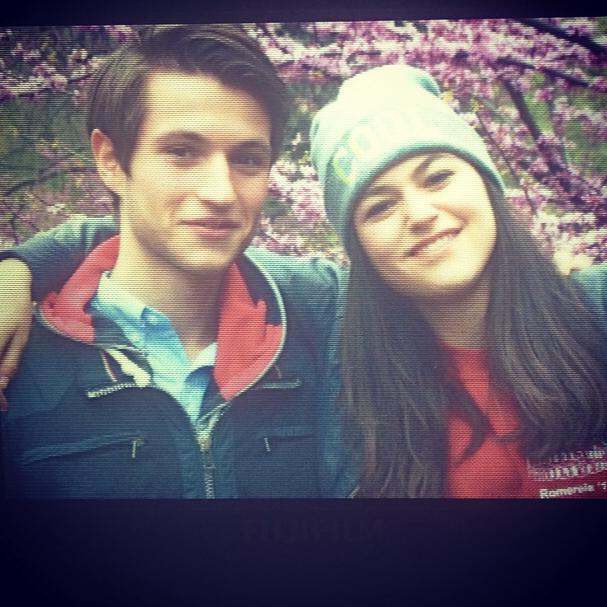 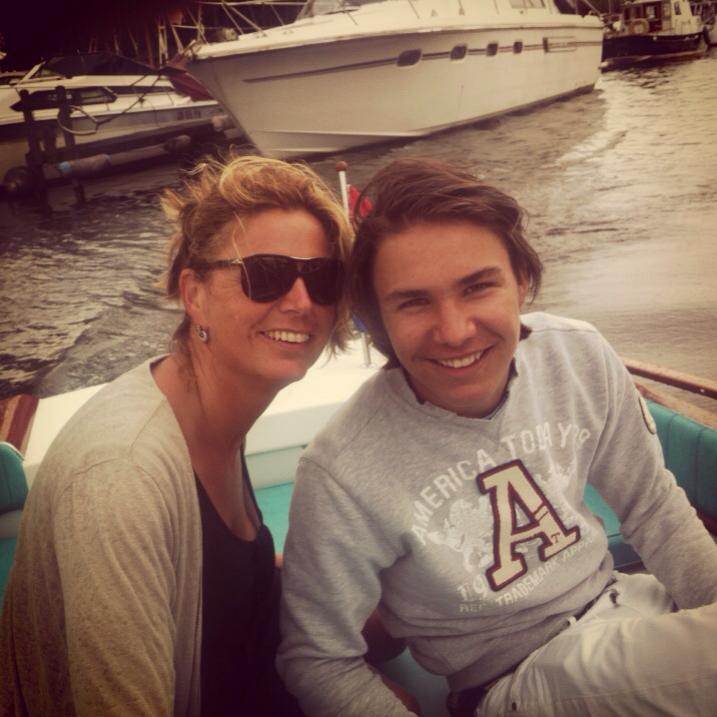 Bella Goudkamp                                                             Ole Wilde Leeftijd 19                                                                        Leeftijd 17 In de leiding sinds: 2015                                                In de leiding sinds: 2017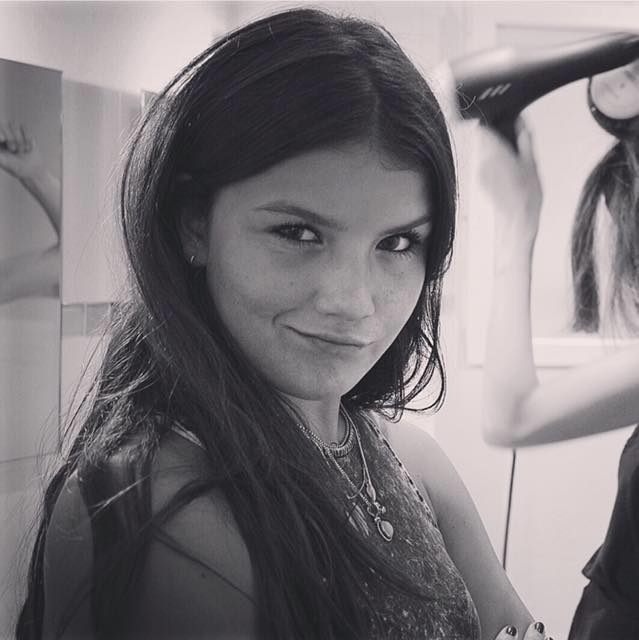 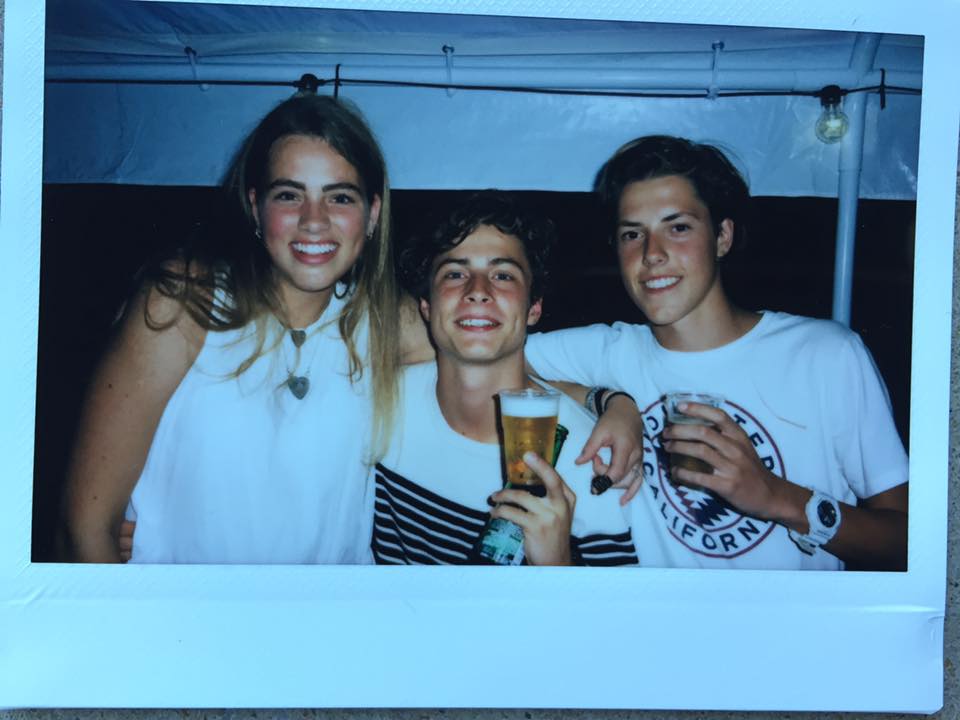 Isabelle grevers                                                      Fien Loman Leeftijd 17                                                               Leeftijd 21 In de leiding sinds: 2016                                      In de leiding sinds 2016 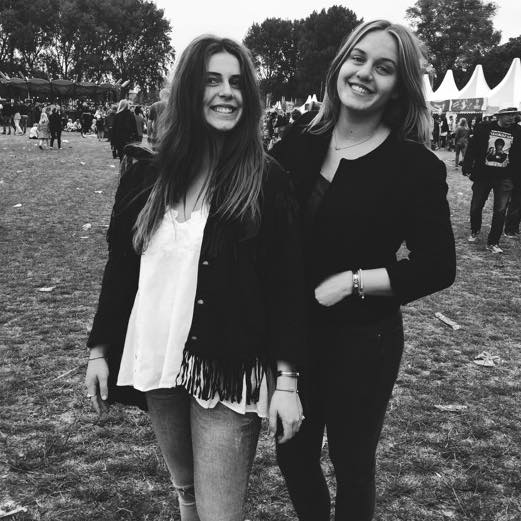 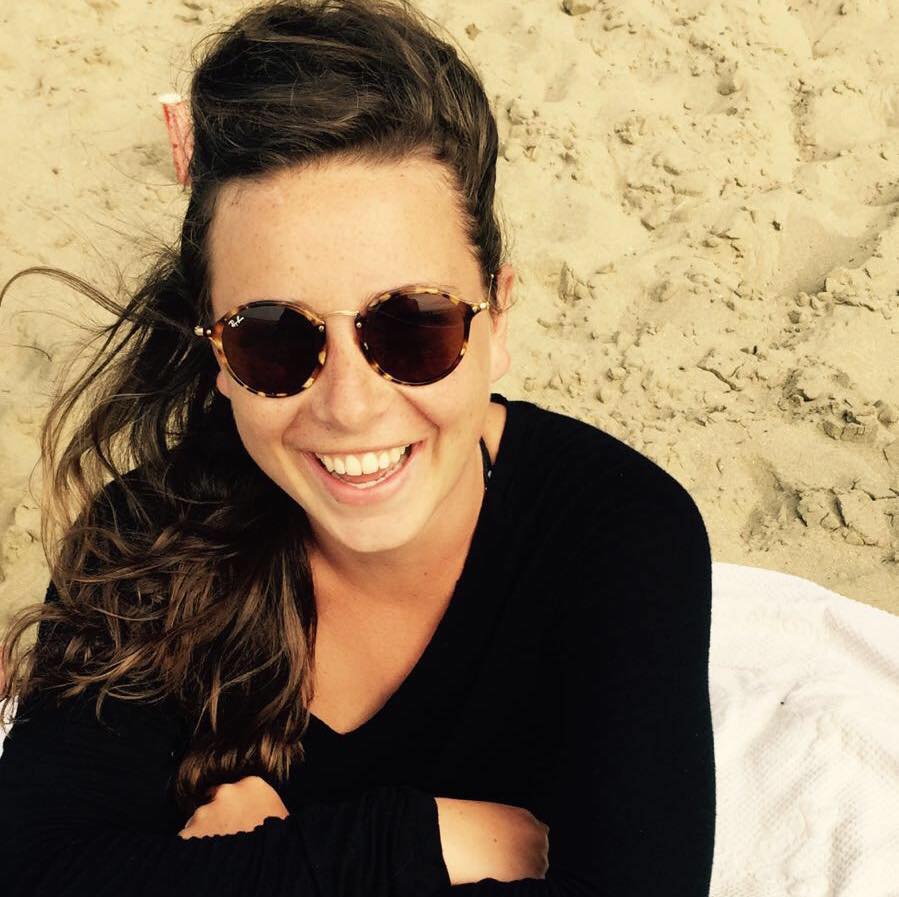 Katharina Berger                                                                                 Job van Buttingha Wichers Leeftijd 19                                                                                            leeftijd 17In de leiding sinds 2017                                                                   In de leiding sinds 2017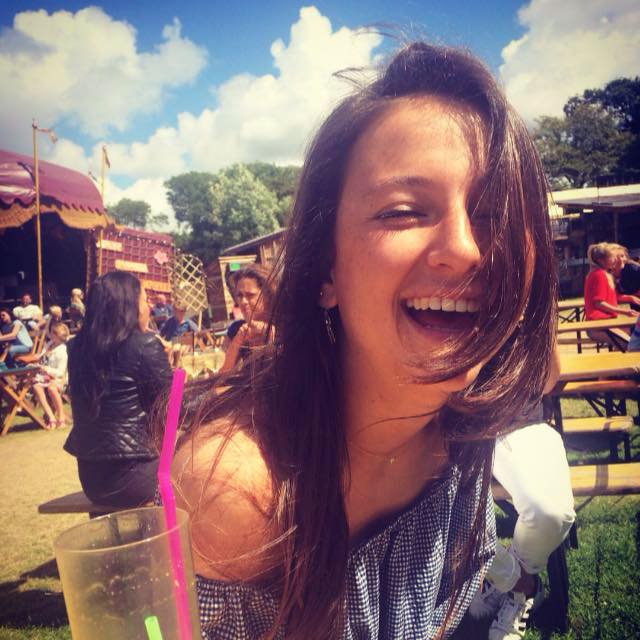 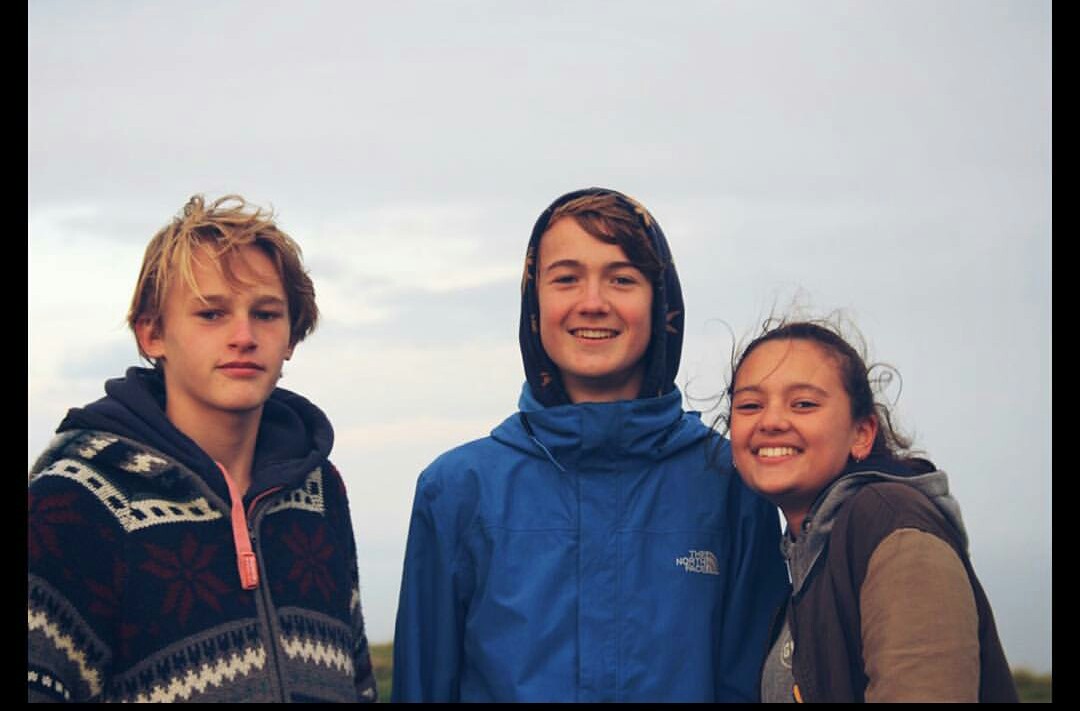 Britt van Beelen                                                                              Casper Brondstat Leeftijd 17                                                                                       Leeftijd 20In de leiding sinds: 2017                                                              In de leiding sinds 2014 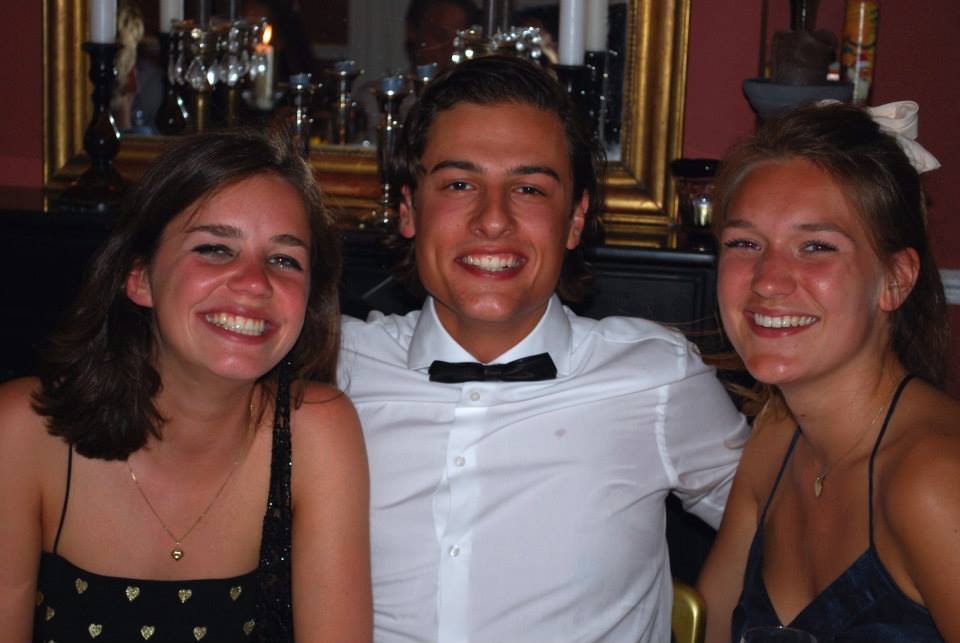 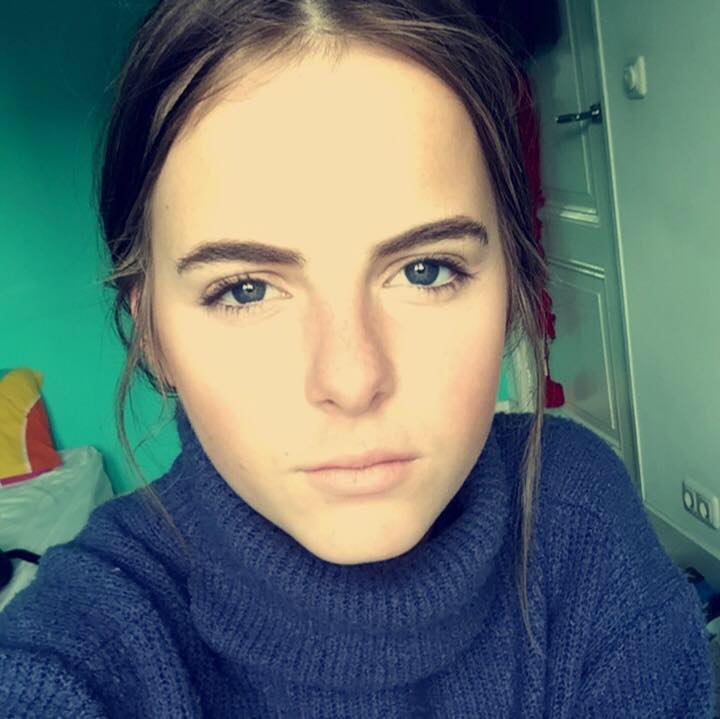 Benjamin Roelofs valk                                                                   Giuliano Dalba Leeftijd 21                                                                                        Leeftijd 21 Leider sinds 2016                                                                            Leider sinds 2013 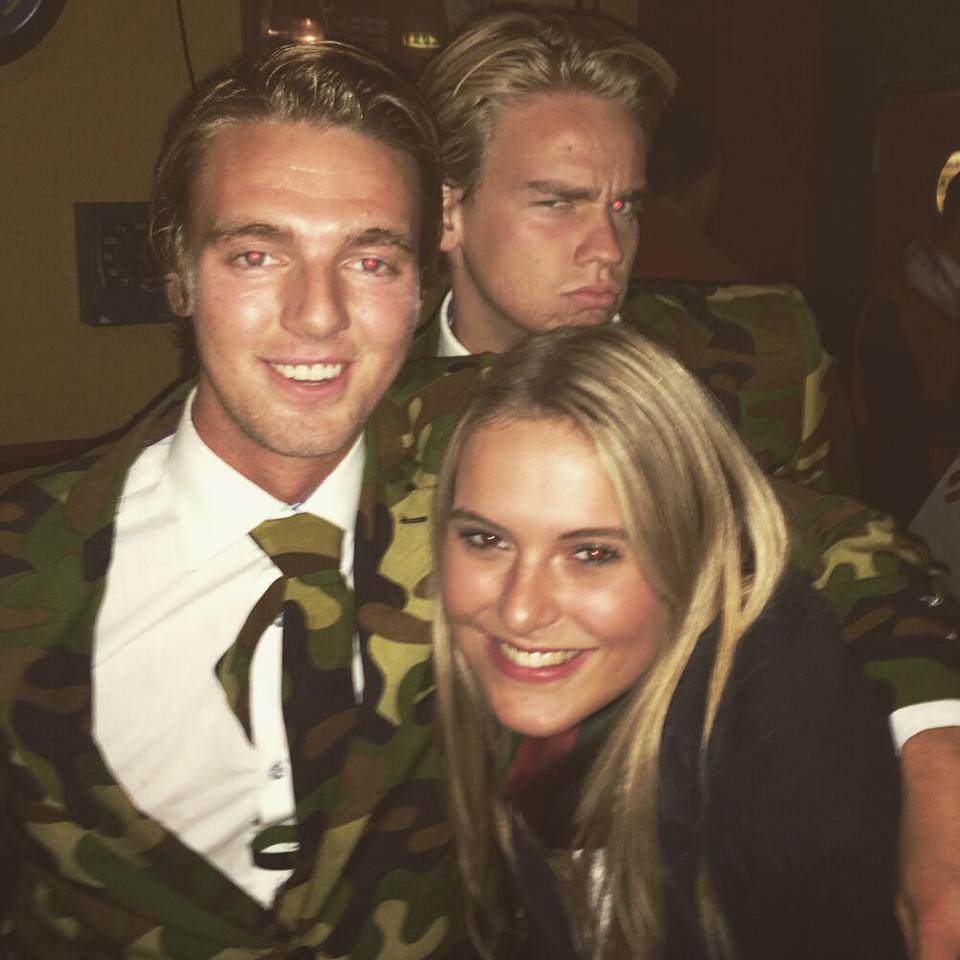 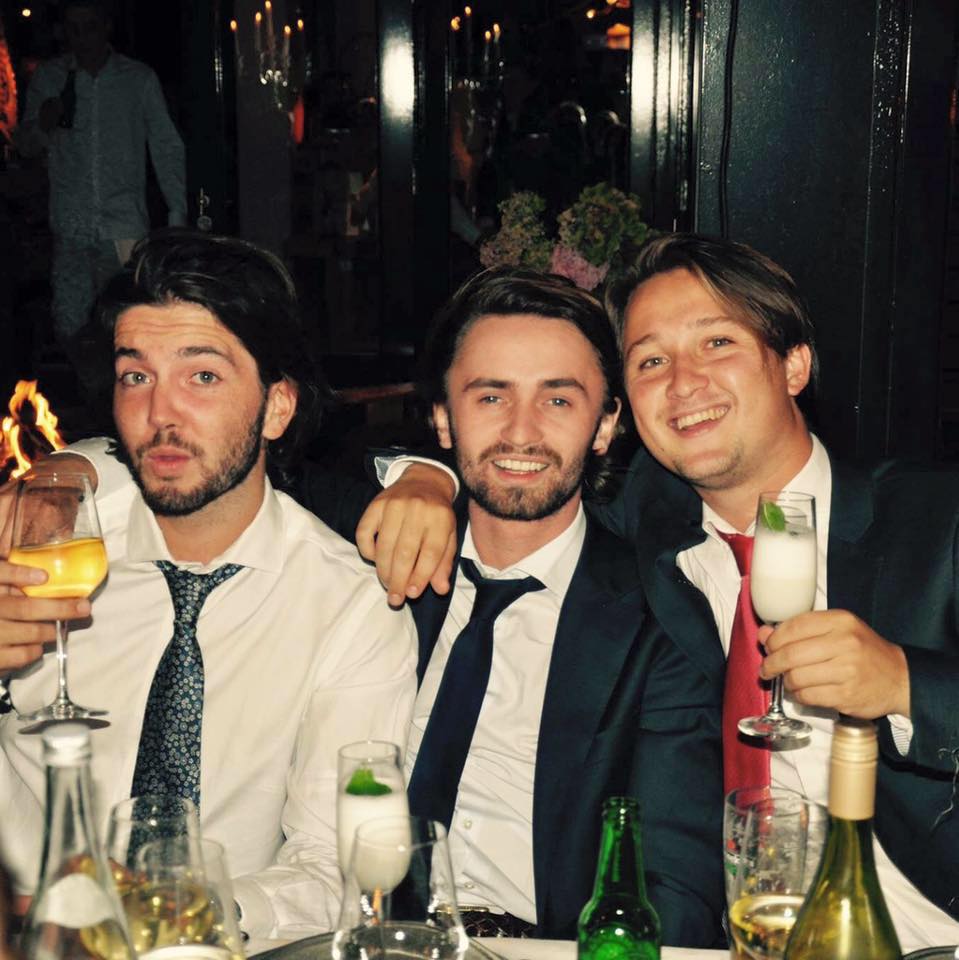 Juliet Parker                                                                                Camile Blok Leeftijd: 21                                                                                  Leeftijd 21 In de leiding sinds: 2013                                                            In de leiding sinds: 2013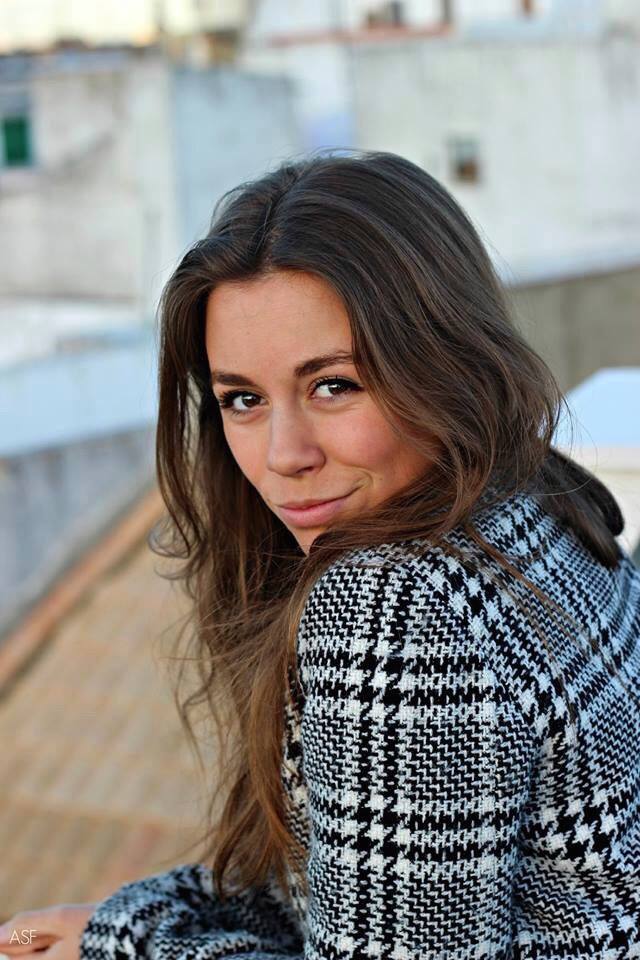 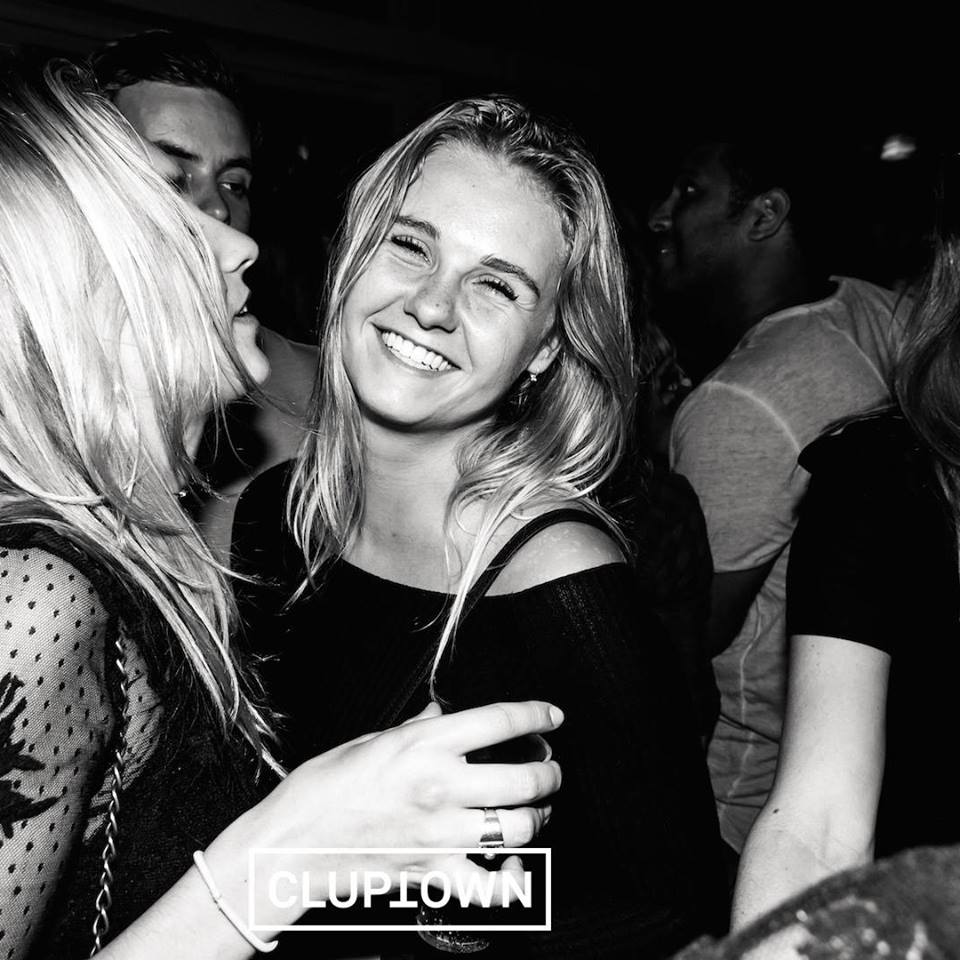 Emilie van de Graaf                                                                                          Lousje Sassen Leeftijd: 21                                                                                                        Leeftijd: 21 In de leiding sinds 2013                                                                                  In de leiding sinds 2012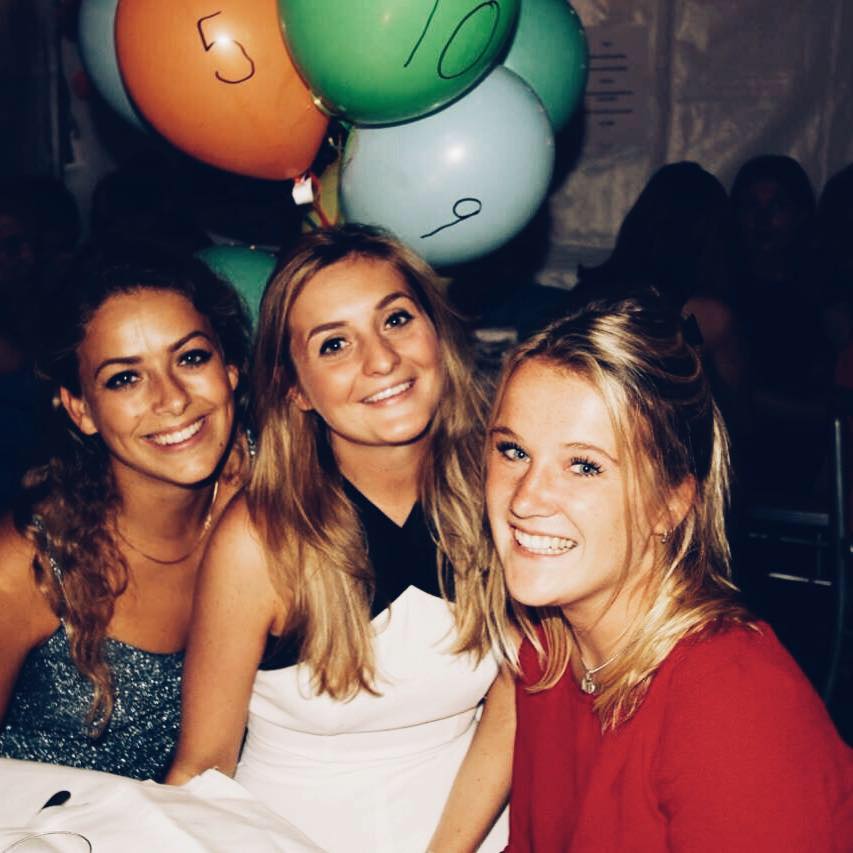 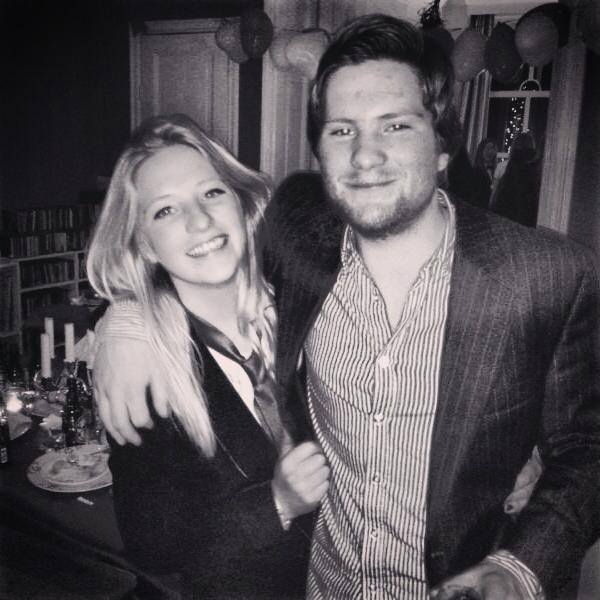 Micheal Beens                                                                          Floris Doeksen Leeftijd 21                                                                                  Leeftijd 20 In de leiding sinds: 2012                                                          In de leiding sinds: 2013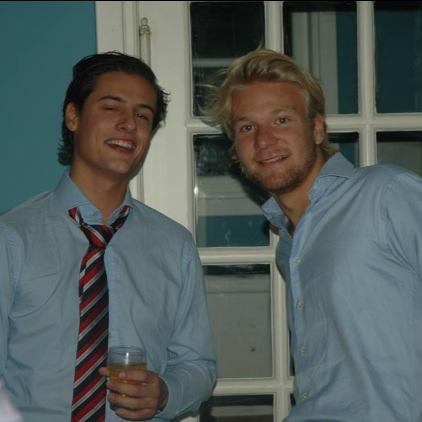 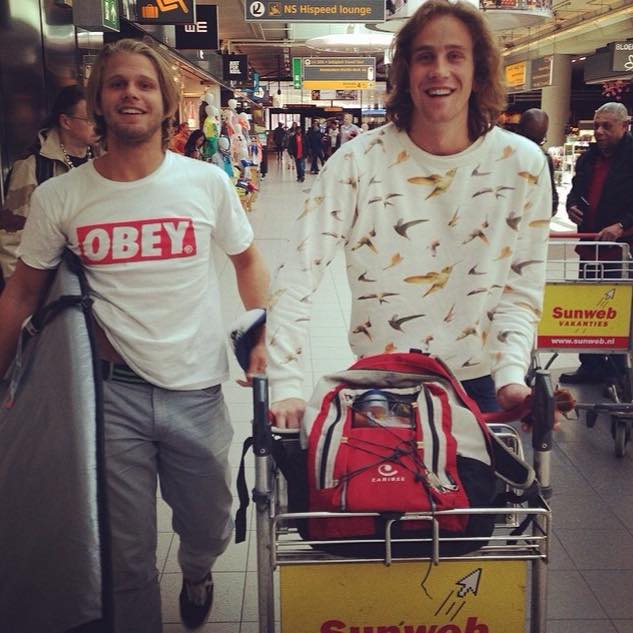 Sanne Wiesman                                                                        Leeftijd 22 In de leiding sinds:2012 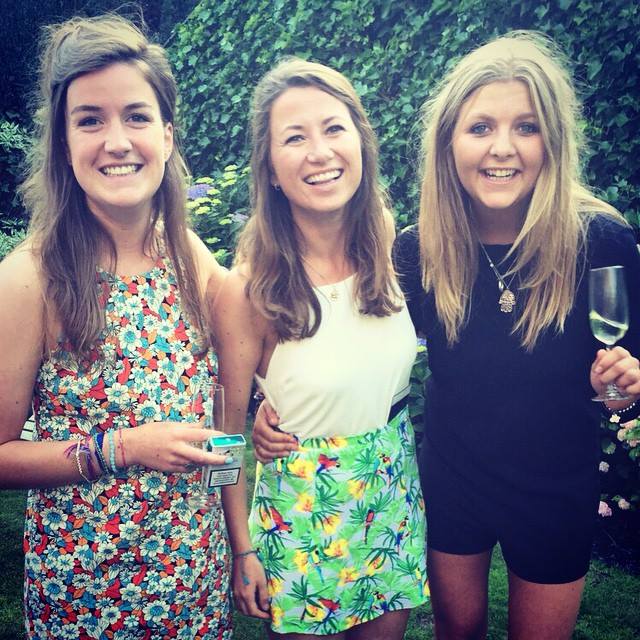 Foto’s voor aanvulling:                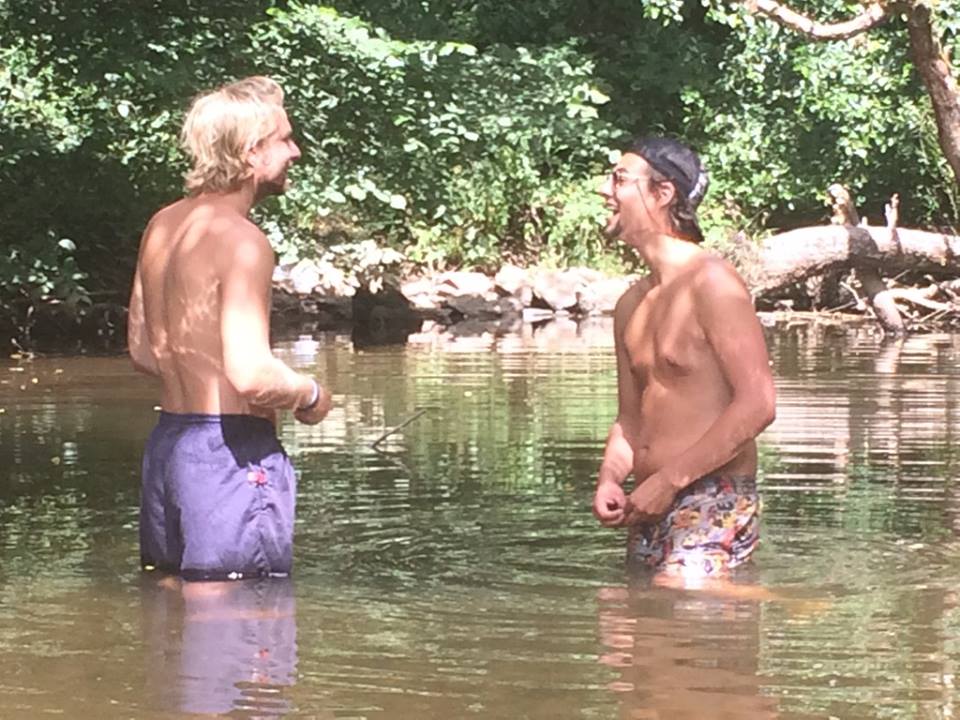 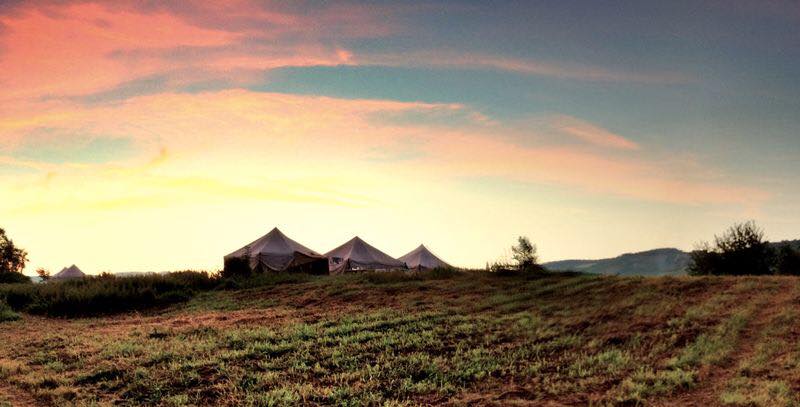 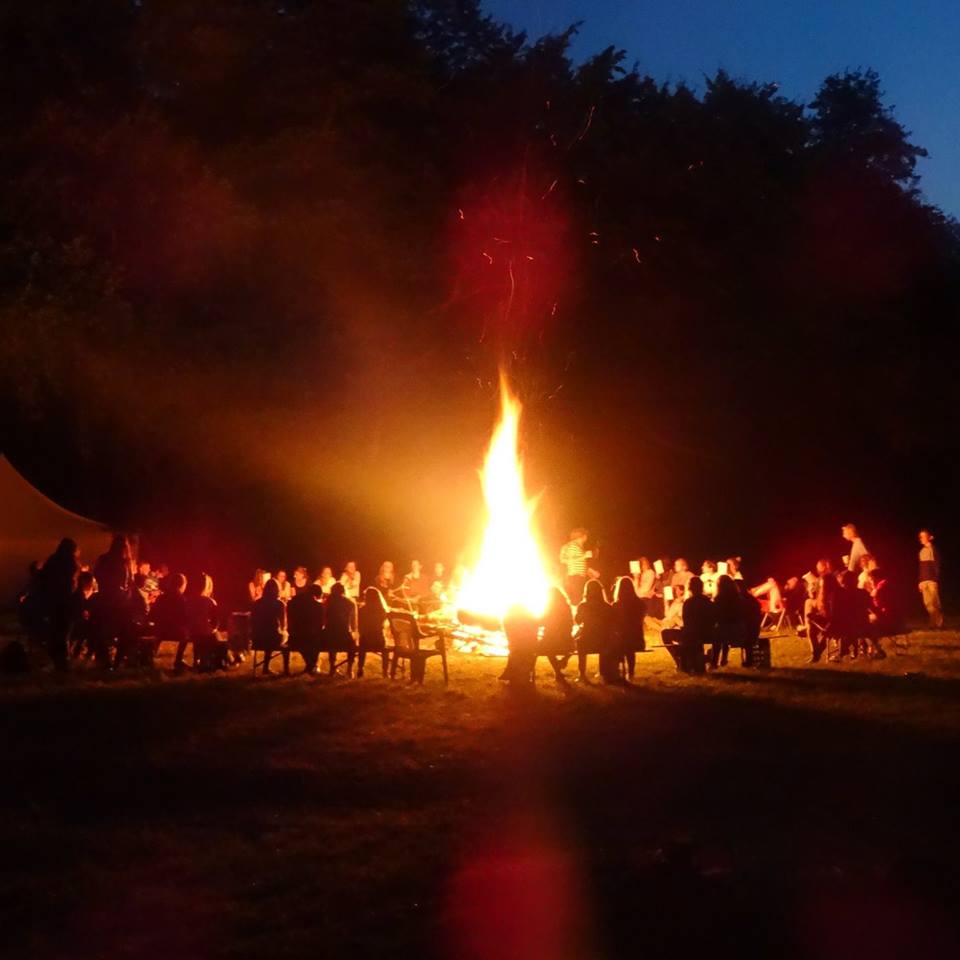 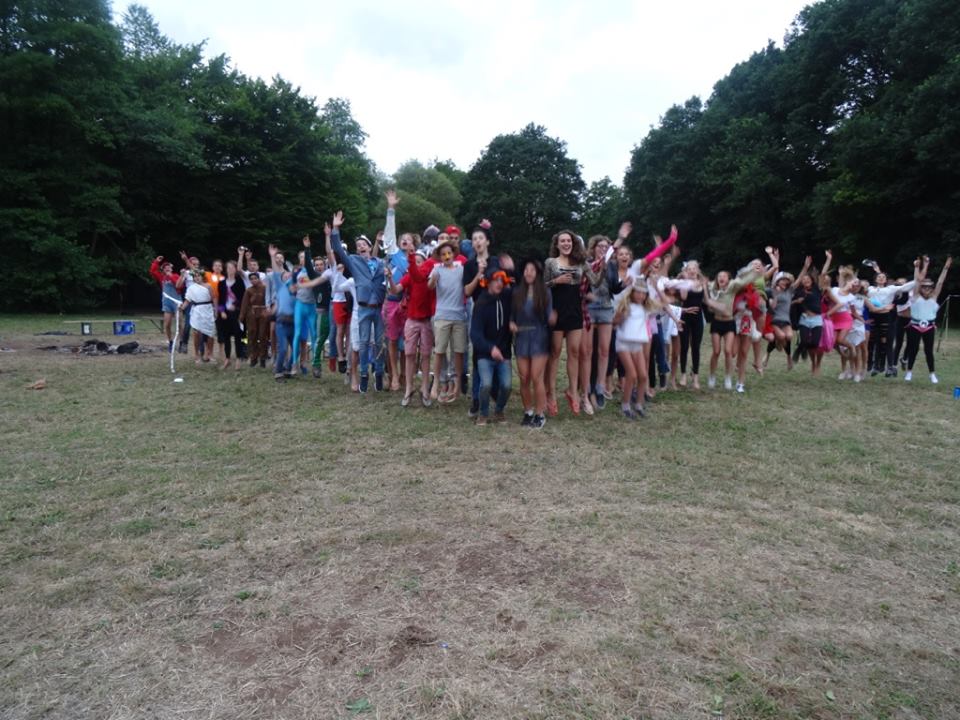 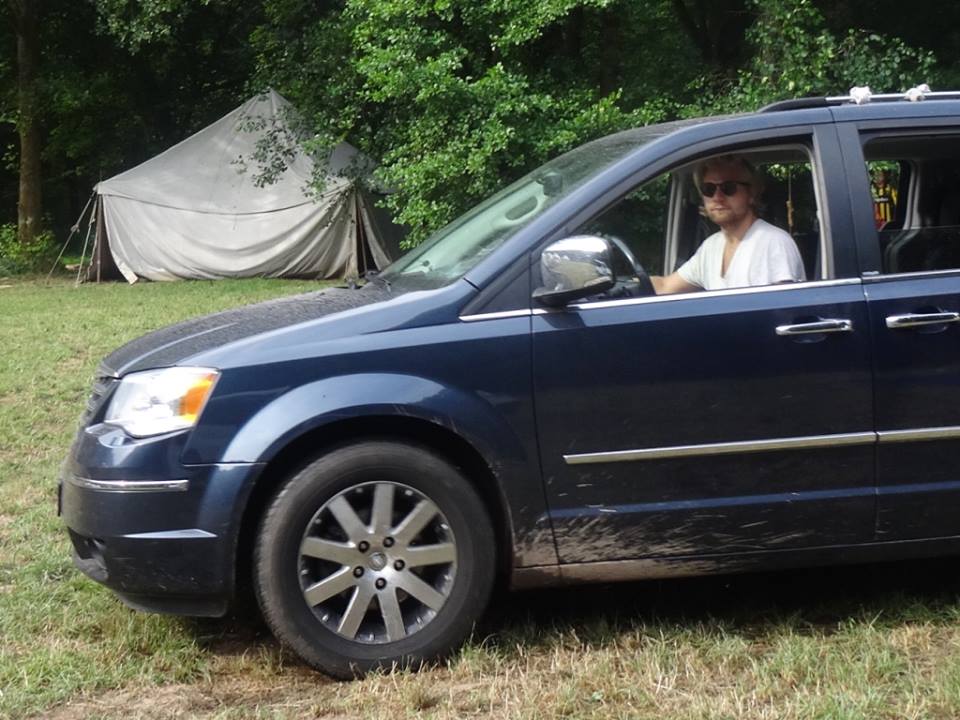 